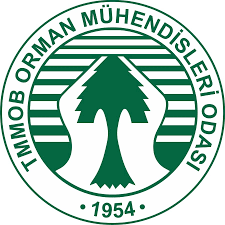 Scoping Mission Plan to Kazakhstan  for “Restoration of Degraded Forests and Other Lands” Project underFAO-Turkey Forestry Partnership Programme (FTFP)  (29 September-3 October  September 2019)FAO-Turkey Forestry Partnership Programme (FTFP)For Contact:	31.	Background	42.	Concept of the Scoping missions	53.	Obtaining the feedback and pre-endorsement	74.	Draft Programme of the Scoping Mission to Kazakhistan	85.	Expert Team of the Chamber of Forest Engineers	96.	Issues to be discussed and decided during the scoping mission	97.	Outline of the Concept Note	97.1. Outcome / Goals	97.2. Major outputs	97.3. Main activities foreseen	97.4. Key inputs	108.	Project Outputs and Activities	119.	Country Forestry Profiles	1210.	Related Documents for Reading and Preparation	15For Contact:For FAO: Mr Ahmet Senyaz- National FTFP Programme Coordinator, Turkey,(+90) 312 307 90 00, Ahmet.Senyaz @fao.orgMs Yasemen Aslı Karataş- Forestry Expert-(FAO)-Ankara, Turkey,(+90) 312 307 95 36 Yasemen.Karatas@fao.orgFor the Chamber of Forest Engineers – Mr İsmail Belen, Forestry Specialist for Central Asia,                                                   Mobile Phone: +90 506 222 48 19 Email: ismailbelen52@gmail.com Mr. Özgür Balcı, Forestry Specialist for Turkey, 			            Mobile Phone +90 505 775 73 54For KazakhstanBackgroundIn June 2014, the FAO Subregional Office has signed Partnership Agreement “FAO-Turkey Forestry Partnership Programme (FTFP)” with Turkey. The Agreement is focusing on the forestry sector and foresees that FAO provides technical assistance in the fields of sustainable natural resources management, sustainable development and improvement of livelihoods with a view to contribute to the development of sustainable forest management, sustainable land and natural resource management including land degradation neutrality, and enhance national capacities. 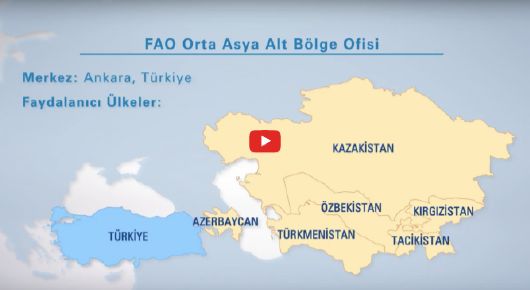 The Second Steering Committee meeting of the Programme was held on 26 November 2018 and Committee endorsed the concept note on ‘Restoration of Degraded Forests and Other Lands’. A Letter of Agreement has been signed between the Chamber of Forest Engineers (i.e. Service Provider) and FAO at the date of 2 September 2019 in support of the development of the full-fledged project document with all its mandatory annexes. The Chamber of Forest Engineers, as  The Service Provider (SP), benefiting from its pool of experts, using its extensive capacity on various fields of forestry sector as well as project development will draft the full-fledged project document through scoping missions including stakeholder workshops, meetings with government representatives and field visits. The Service Provider in close coordination with FAO will ensure the pre-endorsement of the draft of the full-fledged project document by the governments of the concerned beneficiary countries and the donor. The Service Provider will work under the overall technical guidance of FAO in line with the envisioned work plan, outputs and budget.Concept of the Scoping missionsAccording to the LoA signed, The Chamber of Forest Engineers  will undertake necessary travels to the focal countries. The scoping missions will be attended by a team to be established by the SP. The team should be established in close coordination with FAO and allow FAO participation. The objectives of the scoping missions to the countries are to (a)  coordinate identification of the technical sub-activities (in addition to main activities reflected in the concept note) with the governments and other stakeholders (b) assess the situation on the ground by visiting pilot sites suggested by the countries, Hence, the agenda of the scoping missions will include (1) inception meetings with respective government representatives and other relevant parties to inform about upcoming work, (2) stakeholder workshops to obtain feedback on proposed works and agreement on the pilot sites and (3) field visits to the pilot sites in the countries.An information email has been sent by FAOSEC to FAO SEC Country Offices on 5 September, 2019.Obtaining the feedback and pre-endorsementFAO, in close coordination with the SP, will submit the cleared first version of the document to the beneficiary countries through official letters for feedback. Based on the feedback received from the beneficiary countries, the SP will revise the document and FAO will re-submit the second version of the document for pre-endorsement by beneficiary countries. Following successful pre-endorsement, SP will organize donor debriefing in coordination with FAO. The aim of the debriefing is to introduce the pre-endorsed second version of the document to the donor. The ultimate objective of the debriefing is to obtain donor’s pre-endorsement for the proposed works in the project. Draft Programme of the Scoping Mission to KazakhistanExpert Team of the Chamber of Forest EngineersMr. Hasan Türkyılmaz, President of the Chamber of Forest Engineers, Mr. İsmail Belen, Forestry Specialist for Central Asia – Team leader of the FAO-Turkey Forestry Partnership Programme (FTFP) Project  “Restoration of Degraded Forests and Other Lands”Mr. Özgür Balcı, Forestry Expert for Turkey of the FAO-Turkey Forestry Partnership Programme (FTFP) Project  “Restoration of Degraded Forests and Other Lands”Issues to be discussed and decided during the scoping missionThe purpose of this scoping is to determine the works and procedures to be carried out in Uzbekistan within the scope of the “Restoration of Degraded Forests and Other Lands” project. This will be based on the concept note already prepared and approved by the FAO-Turkey Forestry Partnership Programme (FTFP) Steering Committee.In addition to the priorities of the National Forestry Program of Azerbaijan, below given outcome/goals, major outputs, main activities foreseen and key inputs are determined in the concept note.Outline of the Concept Note7.1. Outcome / Goals	Enhanced capacity and improved knowledge for sustainable forest/land management including specifically plantation and restoration techniques, assessment and monitoring of forest lands, drought impact mitigation, combating desertification and counteract impact of climate change through forest management.7.2. Major outputs	Identification of degraded forest and other lands in need of restorationRestoration of degraded forests and other landsProvision of technical capacity building and contribution to awareness raising on sustainable use of forests and other lands through trainings, workshops, study tours, etc.7.3. Main activities foreseenIdentification of degraded forests and other lands in need of restoration Assessment of land degradation in pilot sites via Collect Earth Assessment of degradation drivers and suitability of degraded lands for rehabilitation through reforestation to achieve land degradation neutrality (LDN)Spatially and temporary explicit prioritization of rehabilitation activities (prioritization list)Identification of native species which are well adapted to local conditions and have potential for income generation for rehabilitation activities including fast growing species, medicinal/aromatic plants and IUCN Red List speciesRestoration of degraded forests and other landsSelection of demo sites for rehabilitationEstablishment/modernization of nurseries/storage banks/NWFP and ornamental trees gardens/poplar plantations/seed gardens including mechanization and equipment to supply high quality seeds/seedlings for rehabilitation activities (i.e. Black Saxual seeds) through for example procurement of equipment such as walnut processing machine, cold storage depot, etc. and other investmentsPerforming actual rehabilitation of degraded forests by showcasing primary means for erosion/desertification control and water conservation through reforestation according to the prioritization listPerforming demo activities for showcasing supplementary erosion/ desertification control through barrier constructions in drylandsSupport local communities with incentives that prevent relapse into behaviors that originally lead to degradation; and taking precautions for improved living conditions (e.g. providing solar power equipment, demonstrating grafting techniques for pistachio, etc.) Provision of technical capacity building and contribution to awareness raising on sustainable use of forests and other lands through trainings, workshops, study tours, etc. Introduction to Collect Earth, assessment and monitoring of degradation and its drivers, and prioritization of restoration activitiesSeed collection, seed storage, germination and nursery infrastructure/techniques Technologies for combatting erosion and desertification and cultivation of restored landsEnabling environment to prevent illegal activities and overgrazingFundaments and techniques for conservation and reproduction of IUCN Red List species (i.e. Populus pruinosa)Technical study tours to share experience and witness best practices on rehabilitation Grassroots level (gender sensitive) awareness raising activities, meetings with villagers, income generation, harvesting, processing and storing of NWFP etc.PR strategy and visibility materials7.4. Key inputsFinancial support (if possible also co-financing by respective governments)Human Resources (experts from Turkey, FAO and the countries)Infrastructure of countries including office and work facilities, equipment, etc.Project Outputs and ActivitiesOutput 1: Identification of degraded forests and other lands in need of restorationAssessment of land degradation in pilot sites via Collect Earth Assessment of degradation drivers and suitability of degraded lands for rehabilitation through reforestation to achieve land degradation neutrality (LDN)Spatially and temporary explicit prioritization of rehabilitation activities (prioritization list)Identification of native species which are well adapted to local conditions and have potential for income generation for rehabilitation activities including fast growing species, medicinal/aromatic plants and IUCN Red List speciesOutput 2: Restoration of degraded forests and other landsSelection of demo sites for rehabilitationEstablishment/modernization of nurseries/storage banks/NWFP and ornamental trees gardens/poplar plantations/seed gardens including mechanization and equipment to supply high quality seeds/seedlings for rehabilitation activities (i.e. Black Saxual seeds) through for example procurement of equipment such as walnut processing machine, cold storage depot, etc. and other investments.Performing actual rehabilitation of degraded forests by showcasing primary means for erosion/desertification control and water conservation through reforestation according to the prioritization listPerforming demo activities for showcasing supplementary erosion/ desertification control through barrier constructions in drylandsSupport local communities with incentives that prevent relapse into behaviours that originally lead to degradation; and taking precautions for improved living conditions (e.g. providing solar power equipment, demonstrating grafting techniques for pistachio, etc.) Output 3: Provision of technical capacity building and contribution to awareness raising on sustainable use of forests and other lands through trainings, workshops, study tours, etc.Introduction to Collect Earth, assessment and monitoring of degradation and its drivers, and prioritization of restoration activitiesSeed collection, seed storage, germination and nursery infrastructure/techniques Technologies for combating erosion and desertification and cultivation of restored landsEnabling environment to prevent illegal activities and overgrazing Fundaments and techniques for conservation and reproduction of IUCN Red List species (i.e. Populus pruinosa) Technical study tours to share experience and witness best practices on rehabilitation Grassroots level (gender sensitive) awareness raising activities PR strategy and visibility materialsCountry Forestry ProfilesRelated Documents for Reading and PreparationConcept note on Restoration of Degraded Forests and Other LandsWork plan for Concept Note  Restoration of Degraded Forests and Other LandsFAO COUNTRY PROGRAMME FRAMEWORK in the REPUBLIC OF KAZAKHSTAN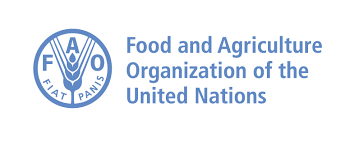 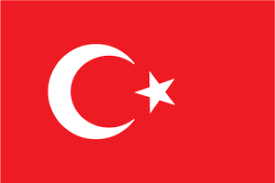 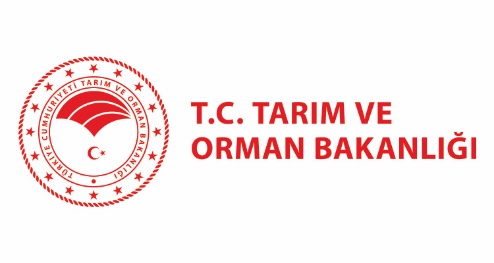 Subject: FAO-Turkey Forestry Partnership Programme (FTFP) – Country Scoping MissionsDear Colleagues,I have the pleasure to inform you that starting from next week there will be scoping missions to your countries within the framework of the full project document preparations under FTFP. I would like to take this opportunity to thank all of you for your kind support and interest during the concept note development process, namely “Restoration of Degraded Forests and Other Lands” (attached).Please kindly note that a Letter of Agreement is signed with Chamber of Forest Engineers of Turkey in support of the development of  the draft of the full-fledged project document. During the scoping missions to countries, a team of experts of the Service provider will; (a) coordinate identification of the technical sub-activities (in addition to main activities reflected in the concept note) with the governments and other stakeholders, (b) assess the situation on the ground by visiting pilot sites suggested by the countries.The agenda of the scoping missions will include (1) inception meetings with respective government representatives and other relevant parties to inform about upcoming work, (2) stakeholder workshops to obtain feedback on proposed works and agreement on the pilot sites and (3) field visits to the pilot sites in the countries. The travel programme can be found attached. Detailed country agendas will be shared soon.The team of experts of the service provider will be composed of ;1.    A Team Leader- İsmail Belen2.    A Forestry  Expert from Turkey- Özgür Balcı, and3.    One Local Forestry Expert from countriesIn this regard, I would highly be appreciated if you could inform focal points (given below), provide a name as a local forestry expert and confirm the concerned departments and ministries’ participation to the Scoping Missions. You may contact with Ms Yasemen Asli Karatas for further information. P.S Below given names were provided from your Offices during the concept note preparation phase.Azerbaijan: Gulnare Mammadova, FTFP focal point, Ministry of Ecology and Natural Resources, Forest Development Department, gmgulnare@gmail.com, 0099455455344Kazakhstan: NN, Kazakh Research Institute for Forestry and Agroforestry (Almaty Branch), los-almaty@mail.ru, 87272393931, 87771164037; NN, Badam State Agency for forest protection of Turkestan OblastKyrgyzstan: NN, Government of the Republic of Kyrgyzstan, State Agency of Environmental Protection and Forestry, Department of Forest Ecosystems, E-mail :departmentlesa@mail.ru,Tel: +996312537452, +99631254991Uzbekistan: Abduvokhid Zakhadullaev, Head of Department, State Committee on Forestry of the Republic of Uzbekistan, miyon2001uz@mail.ru, +998977732991;With best regards, Mr Fazil DusunceliSEC OIC29 September 2019 Sunday11:00-15:00 Bishkek-Almaty (by car) 19:45-21:30  Almaty-Nursultan (by airways)Air Astana19:45-21:3030 September 2019 MondayKazakhstan1 October 2019 TuesdayKazakhstan2 October 2019 WednesdayKazakhstan3 October 2019 ThursdayKazakhstan-Turkey 18:45-21:10Nursultan-İstanbulTK8805Air Astana4 October 2019 FridayArrival to AnkaraCountry Challenges And Development Needs Country Priorities Reference DocumentAZERBAIJANDevelopment of policy and legislation frameworks, strengthening institutional structures and capacitiesof forestry Strengthening public awareness and stakeholders’ participation for sustainable forest management .Strengthening inter-sectoral linkages of forestry Development of forest planning and monitoring Prevention of illegal logging and other destructive interventions, strengthening protection andconservation of forests Improvement of existing forests and expansion of forest areas Strengthening sustainable use and utilization of forests, with special focus on securing environmental and protective functions as well as for meeting needs and demands of the society and local communities forSocial and economic services and benefits of the forests. Climate change adaptation Development of research and educationForest policy is well integrated with the national, regional and sectoral policies and is put high in the national development agenda.Given the first priority to preservation of ecological and protective functions of forests, sustainablemanagement and use of forest resources is contributing to a better satisfaction of the needs of society at large and rural population in particular.Negative impacts on forests are reduced and forest resources and biodiversity are effectively protected and conserved.Forest areas and tree cover are significantly expanded through afforestation on suitable lands and restoration of degraded forest areas.Forests are managed in line with integrated multipurpose management plans, elaborated based on reliable information and modern methodologies for forest resource inventory, and assessment.People of Azerbaijan are aware of the benefits of forests and actively involved in sustainable forest management.Institutional capacity, financial mechanisms and regulatory (legal) framework for sustainable forest management are improved and strengthened.Enhanced forest education and research is providing essential backstopping to sustainable forest management.Climate change adaptation and mitigation concerns are integrated into forest management decisions and implementations.National Forest Program (Forest Policy Statement And The Action Plan)2015-2030TAJIKISTANErosion and desertification, Lack of conservation Increasing use of water resources,Number of livestock Lack of legislation, methods and new directions of informationMarketing and processing of forest productsThe purpose of the Program is to protect, reinstate, and recover, sustainable and effective use of forest resourcesEnvironmental protection and the establishment of a clean environment;Establishing additional jobs, providing citizens with work and reduction of the poverty rate especially in the mountainous regions;Development of  legislation Combating erosion and in turn, yielding pastures;Creating forest protection zonePest controlDevelopment and promotion of advanced methods of forest management;Development of action plans for forest pests Development of NWFPEnsuring forest protection from violations;Do not allow illegal hunting of animals in the landNational Forest Program 2015KYRGYZSTANAnnual amount of timber received by the leshozes makes about 50 000 cubic meters. The harvested timber is processed locally in a traditional way and it is obvious that this amount cannot satisfy the needs of the country.Human pressure, considerably increased over the recent past, caused by illegal fellings and firewood cutting, and also uncontrolled cattle grazing, has inflicted substantial damages to the forests, as a result, the forest covered area has almost a 1\3 decrease, comparing to the 1930s.Forest legislation of the past decades which banned forest regeneration fellings in the forests, did not promote forestry development. Low interest in conservation of forest plantations, lack of creation of industrial plantations with fast growing species, insufficient nurseries development and planning, badly organized collection and processing of forest fruit and berries together with medicinal herbs, resulted in the restriction of forestry contribution in the economy of the country.Ensure protection of all the forests and biodiversity in the countryDefinition of technical norms for sustainable forest managementTransfer of productive activities to the private sectorImprove the system of collaborative forest management and leasing relationsRationalize forest service structure at territorial and national levelsImplementation of economic reform of structural management unitsImprove the status of Forest Service personnelImprovement of forest research and educationImprove efficiency of funding system for forestry sectorRaise public awareness on forestry-related issuesDecreeOf The Government Of The Kyrgyz RepublicOn approval of the ConceptOf forestry development in Kyrgyz RepublicUZBEKISTAN Land degradationCapacity building need for government agencies Improving the Government's capacity in forestryRehabilitation of degraded land resources, Saving resource for land use practices and application of innovative approaches FAO- Drafted Country Framework for 2018 to 2022KAZAKHSTANSalinityLack of harmonization of legislation related to natural resources and coordination among institutionsLack of forest monitoring and assessment. Capacity development need for national and local authorities to use more effective mechanisms and promote cross-sectoral dialogue that enable them to prepare, respond, and recover from natural disasters such as drought.Capacity enhancement need for national institutions, natural resources managers for sustainable natural resources management Capacity need for climate-friendly water use and halting land degradationNeed for development of a national forestry programNeed for assessment and monitoring forest and tree resources, reforestation and watersheds.Assessment of land degradation and enhancing Sustainable Land Management (SLM) for increasing resilience of production systems to climate changeMapping land degradation as a support for planning SLM best practices Development of national forestry program (NFP) sMonitoring and assessment of forest Capacity building for biodiversity conservation Capacity development of Government staff Providing higher quality seedlingsImproving policies, regulatory frameworks and public goods enhance inclusiveness and efficiency of food, agriculture and forestry systemsFAO- Drafted Country Framework for 2014-2017